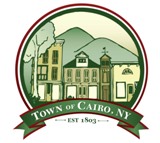 TOWN OF CAIROREQUEST FOR USE OF TOWN PROPERTYPO Box 728, Cairo, NY 12413Administrator: Supervisor Clerk  518 622 3120 ext. 114Email: supervisorclerk@townofcairo.comPLEASE PRINT CLEARLYToday’s Date: _____________________________Person Requesting Property Use:__________________________________________Organization Name:_____________________________________________________Address:_______________________________ Phone:__________________________

Email:___________________________Mailing:_______________________________I/WE REQUEST THE USE OF THE FOLLOWING TOWN PROPERTY:________ Town Hall Meeting Room________ Angelo Canna Town Park (NO alcoholic beverages allowed & NO Smoking)	      Mark if needed:    ___Pavilion         ___Electric use________ Other:__________________________________________________________DONATIONS MAY BE MADE TO THE TOWN OF CAIRO PARKS DEPARTMENTApproximate number of people attending:  _______Date Needed:_________________________       Time Needed:_____________________THE REASON I/WE REQUEST THE USE OF TOWN PROPERTY IS:__________________________________________________________________________________________________________________________________________________Signature (person authorized to request use):_____________________________HOLD HARMLESS AGREEMENTThis is a liability agreement between the Town of Cairo, hereinafter designated as The Town 
and (Responsible Person or Organizations Officer Name)___________________________ for ____________________________________________(User Organization, Group or Person).User agrees to conduct activities in the buildings, parks or facilities, in a careful and safe manner. As a material part of consideration to the Town, User hereby assumes all risk of damage to and loss to theft of property, and injury or death to persons related to Users use or occupancy of the buildings, parks, or facilities of the Town from any cause whatsoever, and hereby waives all claims in respect thereof against the Town.  The User further agrees to defend, indemnify and hold harmless the Town, its officers, agents, and employees, from and against any and all claims, suits, liabilities, costs, damages and expenses (including reasonable attorney’s fees) arising out of or in connection with (a) User use or occupancy of the buildings parks, or facilities, or any activity or thing done, performed, or suffered by User; or (b) any loss, injury, death, or damage to persons or property on or about the buildings, parks, or facilities by reason of any obligation on User’s part to be performed under the terms of this Agreement.  User’s indemnity under this Paragraph shall not extend to any liability caused by the sole negligence of the Town or its agents or employees.This agreement shall be interpreted under the laws of the State of New York.The term of this Agreement shall start ___________________ and end ______________ at which time this agreement expires.BY __________________________      Responsible Officer or PersonFOR _________________________        User OrganizationBy ___________________________     Town Officer for the Town of Cairo